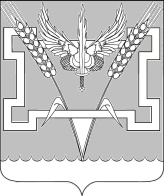 РЕШЕНИЕСОВЕТА КОНСТАНТИНОВСКОГО СЕЛЬСКОГО ПОСЕЛЕНИЯКУРГАНИНСКОГО РАЙОНАот _19.02.2024						                       №_213					     ст. КонстантиновскаяОб утверждении стоимости гарантированных услуг по погребению умерших (погибших), не имеющих супруга, близких родственников, иных родственников либо законного представителя умершего (погибшего) или при невозможности осуществить ими погребение, а также при отсутствии иных лиц, взявших на себя обязанность осуществить погребение, погребение умершего (погибшего) на дому, на улице или в ином месте после установления органами внутренних дел его личности, и умерших (погибших), личность которых не установлена органами внутренних дел,  оказываемых на территории Константиновского сельского поселения Курганинского района с 1 февраля 2024 г.В целях реализации Федерального закона от 12 января 1996 г.                 № 8-ФЗ «О погребении и похоронном деле», Закона Краснодарского края от           4 февраля 2004 г. № 666-КЗ «О погребении и похоронном деле в Краснодарском крае», постановления Законодательного собрания Краснодарского края от 23 июня 2010 г. № 2044-П «О ходе реализации Закона Краснодарского края «О погребении и похоронном деле в Краснодарском крае», соблюдения Санитарных правил и норм СанПиН 2.1.1279-03, утвержденных постановлением Главного государственного врача от 8 апреля 2003 г., а также исполнения полномочий органов местного самоуправления в соответствии с Федеральным законом от 6 октября 2003 г. №131-Ф3 «Об общих принципах организации местного самоуправления в Российской Федерации» и регулирования правоотношений в указанной сфере, Совет Константиновского сельского  поселения  Курганинского  района  р е ш и л:1. Утвердить стоимость услуг по погребению умерших (погибших), не имеющих супруга, близких родственников, иных родственников либо законного представителя умершего (погибшего) или при невозможности осуществить ими погребение, а также при отсутствии иных лиц, взявших на себя обязанность осуществить погребение, погребение умершего (погибшего) на дому, на улице или в ином месте после установления органами внутренних дел его личности, и умерших (погибших), личность которых не установлена органами внутренних дел,  оказываемых на территории Константиновского сельского поселения с 1 февраля 2024г. (прилагается).2. Признать утратившим силу решение Совета Константиновского сельского поселения от 3 марта 2023г. № 160  «Об утверждении стоимости услуг по погребению умерших (погибших), не имеющих супруга, близких родственников, иных родственников либо законного представителя умершего (погибшего) или при невозможности осуществить ими погребение, а также при отсутствии иных лиц, взявших на себя обязанность осуществить погребение, погребение умершего (погибшего) на дому, на улице или в ином месте после установления органами внутренних дел его личности, и умерших (погибших), личность которых не установлена органами внутренних дел,  оказываемых на территории Константиновского сельского поселения Курганинского района с 1 февраля 2023 г.».3. Настоящее решение опубликовать в периодическом печатном средстве массовой    информации    органов    местного    самоуправления Курганинского района «Вестник органов местного самоуправления Константиновского сельского поселения Курганинского района» и разместить на официальном сайте администрации Константиновского сельского поселения в сети Интернет.4. Контроль за выполнением настоящего решения возложить на главу Константиновского сельского поселения.5.  Решение вступает в силу со дня его официального опубликования, обнародования и распространяется на правоотношения, возникшие с 1 февраля 2024 г.Глава Константиновскогосельского поселенияКурганинского района                                                                          Д.О. ЖдановПриложениеУТВЕРЖДЕНАрешением Совета Константиновского сельскогопоселенияот_____________ № ___СТОИМОСТЬуслуг по погребению умерших (погибших), не имеющих супруга, близких родственников, иных родственников либо законного представителя умершего (погибшего) или при невозможности осуществить ими погребение, а также при отсутствии иных лиц, взявших на себя обязанность осуществить погребение, погребение умершего (погибшего) на дому, на улице или в ином месте после установления органами внутренних дел его личности, и умерших (погибших), личность которых не установлена органами внутренних дел, оказываемых на территории Константиновского сельского поселения,              с 1 февраля  2024 г..Директор МКП «Услуга»                                                                 В.А. Сливаев№ п/пНаименование услугиСтоимость,  руб. с 01.02.20241Оформление документов, необходимых для погребения269,372Облачение тела умершего (погибшего)718,953Гроб стандартный, строганный, из материалов толщиной 25-, обитый внутри и снаружи тканью х/б с подушкой из стружки2839,924Перевозка тела (останков) умершего (погибшего) к месту захоронения1879,965Погребение умершего (погибшего) при рытье могилы вручную26628Итого стоимость услуг по погребению:8370,20